МУНИЦИПАЛЬНОЕ БЮДЖЕТНОЕ  ОБЩЕОБРАЗОВАТЕЛЬНОЕ УЧРЕЖДЕНИЕЛЕНИНСКАЯ      СРЕДНЯЯ    ОБЩЕОБРАЗОВАТЕЛЬНАЯ     ШКОЛАул. Школьная, д. 5, п Долотинкателефон:  ( 86385) 39-1-41,                                                                  факс: ( 86385) 39-1-41 Рассмотрено и принято:                                                        Утверждаю:        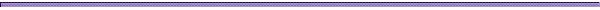 на   заседании   педагогического                                Приказ № 68  от 26. 02.2015г  совета   № 6 от 26.02.2015                                              Директор                _______________                                                          Председатель школы Т В Головкова                                                          Т В     Головкова      Положениео промежуточной   ( текущей и годовой )  аттестации учащихся 2 – 8 и 10 классовМБОУ Ленинской СОШ                                         1. Общие положения1.1.   Настоящее Положение разработано в соответствии с Федеральным Законом   № 273 – ФЗ  "Об образовании в Российской  Федерации ",    «Типовым положением об образовательном учреждении»,  Уставом МБОУ Ленинской СОШ,   письмами и приказами федерального и регионального уровней. Регламентирует    содержание и порядок промежуточной (годовой) аттестации учащихся школы, их  перевод по итогам  года.1.2.  Настоящее Положение рассматривается на  педагогическом совете, имеющим право вносить в него свои изменения и дополнения.1.3. Промежуточная аттестация учащихся обеспечивает контроль эффективности учебной деятельности образовательного процесса в целом и является основанием для решения вопроса о переводе учащихся в следующий класс.1.4. Целью промежуточной аттестации является  установление фактического уровня теоретических знаний учащихся по предметам учебного плана, их практических умений и навыков, соотнесение этого уровня с требованиями общеобразовательного государственного стандарта во всех классах.  1.5. Промежуточная аттестация проводится в целях повышения ответственности каждого учителя-предметника за результаты труда, за степень освоения обучающимися государственного стандарта, определенного образовательной программой в рамках учебного года или курса в целом, в соответствии с п.3 ст. Федерального Закона № 273-ФЗ «Об образовании в Российской Федерации».1.6. Промежуточная аттестация подразделяется на текущую, включающую в себя поурочное, тематическое,  триместровое оценивание результатов учебы учащихся, и  годовую по результатам тестирования, экзаменов, собеседований и   контрольных работ за учебный год.                              2.    Текущая аттестация учащихся 2.1.   Текущей аттестации подлежат учащиеся всех классов школы. 2.2. Текущая аттестация учащихся 1 класса в течение учебного года осуществляется   без фиксаций их достижений в классных журналах в виде отметок по 5-ти бальной шкале.  Со 2 четверти  во 2 классе и в каждой четверти в последующих классах она дополняется отметками «5» (отлично), «4» (хорошо), «3» (удовлетворительно), «2» (неудовлетворительно), и «зачтено», «не зачтено» для учебных предметов школьного компонента учебного плана.  2.3.   Учащиеся, временно обучающиеся в санаторно-лесных школах, реабилитационных и других общеобразовательных учреждениях, аттестуются на основе их аттестации в этих учебных  заведениях.                                                                                                                              Примечание:                                                                                                                                                                   - под «другими» подразумеваются ОУ в той местности, куда по уважительным причинам выехали учащиеся, поставив администрацию школы в известность (заявление родителей) заранее                                            - из этих ОУ учащийся обязан привезти заверенный печатью ОУ лист с текущими отметками. 2.4.   Текущая аттестация учащихся включает в себя: урочное, тематическое, триместровое  оценивание   результатов их учебы. 2.5.  Триместровая аттестация проводится в форме контрольных работ, тестирования. 2.6.  Учитель, проверяя и оценивая работы (в том числе и контрольные), устные ответы обучающихся, достигнутые ими навыки и умения, выставляет отметку в классный    журнал и в дневник обучающихся, а также в электронный журнал класса.             2.7.  Обучающиеся во 2-11 классах аттестуются по всем предметам по  окончании триместра. 2.8.  Учащийся считается не аттестованным по предмету, если он  не имеет необходимого минимума оценок.  Вопрос об аттестации таких учащихся решается индивидуально администрацией   школы. Учащемуся по его просьбе (или по просьбе его родителей) предоставляется   возможность аттестоваться в течение каникул. 2.9. Форму текущей аттестации определяет учитель с учетом контингента обучающихся , содержания учебного материала, используемых им образовательных технологий.                 Избранная форма текущей аттестации включается учителем в рабочую программу. 2.10. Письменные самостоятельные, контрольные и другие виды работ учащихся   оцениваются по 5-балльной системе. Отметка за выполненную письменную работу  заносится в классный журнал 2.11. Отметка учащихся за триместр выставляется на основе результатов письменных   самостоятельных, контрольных, тестовых заданий. 2.12. В течение одного учебного дня в одном классе может проводиться не более 1    контрольной работы  2.13. При выставлении итоговых оценок за триместр учитель должен руководствоваться следующим:а) оценки за контрольные работы, за работы по обобщению материала являются приоритетными;б) неудовлетворительные оценки при итоговой аттестации за триместр не учитываются  при условии, если учащийся сдал задолженность по этой теме;Примечание:   «незакрытых двоек» не должно быть.в) основанием для аттестации учащихся за триместр является наличие не менее:3-х оценок  при нагрузке  1 час в неделю;5-и оценок  при нагрузке  2 часа в неделю;7-и оценок  при нагрузке  3 и более часов в неделю.г) в случае недостаточности оснований для аттестации учащийся считается неаттестованным. 2.14. Учащиеся, пропустившие по не зависящим от них обстоятельствам 2/3учебного     времени, не аттестуются. Вопрос об аттестации таких учащихся решается в   индивидуальном порядке директором школы по согласованию с родителями учащихся.а) классными руководителями и учителями-предметниками не аттестованные  по уважительной причине учащиеся учитываются в отчете отдельной строкой.б) учащиеся, не аттестованные по неуважительной причине по отдельным предметам, учитываются как неуспевающие в классе и по предмету.            3. Годовая аттестация учащихся переводных классов3.1.  К годовой аттестации допускаются все учащиеся переводных классов3.2. Перечень предметов учебного плана, которые выносятся на годовую промежуточную аттестацию, обсуждается и утверждается на заседании педагогического совета школы не позднее, чем за полгода  до проведения аттестации, закрепляется приказом директора школы и доводятся до сведения обучающихся и их родителей (законных представителей).3.3. Формой проведения годовой промежуточной аттестации могут быть  контрольные работы , независимое тестирование, устные экзамены .3.4. Продолжительность выполнения аттестационных работ обсуждается и утверждается педагогическим советом школы и закрепляется приказом директора.3.5. Годовая промежуточная аттестация проводится                                    во 2-4 классах  ;                                в 5 – 8 ,10 классах .3.6. Расписание годовой промежуточной аттестации, состав аттестационных комиссий (учитель + ассистент) утверждается приказом директора школы.3.7. На период проведения годовой промежуточной аттестации в школе создается конфликтная комиссия, которая призвана разрешить споры по результатам аттестационных работ (если таковые возникают).3.8. Конфликтную комиссию возглавляет заместитель директора по УВР. В состав конфликтной комиссии входит председатель соответствующего МО и учитель, преподающий этот же предмет в других классах. Состав конфликтной комиссии утверждается приказом директора.3.9. Конфликтная комиссия принимает решение путем голосования. Решение комиссии оформляется протоколом. На заседание конфликтной комиссии может быть приглашен учитель, преподающий предмет, который может принять участие в обсуждении, но без права участия в голосовании.3.10. Аттестационные материалы разрабатываются руководителями предметных МО, согласовываются с методическим советом школы и утверждаются приказом директора школы. Аттестационные материалы хранятся в учебной части школы и выдаются непосредственно перед проведением работы.3.11. Проверка аттестационных работ осуществляется утвержденной аттестационной комиссией. Проверенные работы и аналитическая справка по их результатам передаются в учебную часть не позднее 3-х дней после проведения3.12. Результаты годовой промежуточной аттестации объявляются учащимся не позднее 3-х дней после проведения работы. По желанию учащиеся или их родителей (законных представителей) могут быть ознакомлены с выполненной работой и получить по ней консультацию учителя3.13. Итоги аттестации учащихся количественно оцениваются по 5-балльной системе отметок.  Отметки  проставляются в классном журнале.3.14. Преподаватели обязаны довести до сведения учащихся и их родителей        итоги аттестации и решение педсовета школы о переводе учащегося, а в случае неудовлетворительных  результатов учебного года или аттестации, в письменном виде под роспись родителей учащегося с указанием даты ознакомления. Сообщение хранится в личном деле учащегося3.15. Итоговая оценка по учебному предмету, выставляется преподавателем на основе отметок     за учебные триместры и отметки по результатам годовой аттестации.3.16. Ученик, имеющий не аттестацию по предметам за год, считается неуспевающим.4.  Сроки проведения годовой аттестации учащихся переводных классов.4.1. Сроки проведения промежуточной (переводной) аттестации определяются Педагогическим советом школы.4.2.  Промежуточная аттестация проводится в мае по графику, утвержденному приказом директора школы. График проведения аттестационных мероприятий доводится до сведения учащихся не позднее, чем за 2 недели до их начала      5. Порядок освобождения учащихся от промежуточной аттестации 5.1.         От промежуточной аттестации освобождаются:обучающиеся на дому,        проходящие длительное лечение в лечебных или санаторных учреждениях,учащиеся, заболевшие в аттестационный период, на основании медицинского подтверждения,учащиеся – победители муниципальных, победители и призеры региональных предметных олимпиад по предметам, вынесенным на промежуточную аттестацию          6. Порядок проведения и формы промежуточной аттестации 6.1.    Промежуточная аттестация проводится в следующих формах: собеседование, тестирование, защита рефератов, творческих работ, зачеты, итоговые опросы, переводные экзамены (устные и письменные), письменные проверочные и контрольные работы и т.д.6.2.   Обучающийся, избравший собеседование как одну из форм устного экзамена, по предложению аттестационной (экзаменационной) предметной комиссии дает без подготовки развернутый ответ по одной из ключевых тем курса или отвечает на вопросы обобщающего характера по всем темам учебной программы (вопросы заранее подготовлены и объявлены обучающимся). Собеседование целесообразно проводить с обучающимися, проявившими интерес к научным исследованиям в избранной области знаний и обладающими аналитическими способностями.6.3.   Устная аттестация по билетам предполагает ответы на вопросы, сформулированные в билетах, выполнение предложенных практических заданий (решение задачи, разбор предложения, выполнение лабораторной работы, демонстрация опыта и т.д.).6.4.    Защита реферата предполагает предварительный выбор обучающимся интересующей его темы работы с учетом рекомендаций учителя-предметника, последующее глубокое изучение избранной для реферата проблемы, изложение выводов по теме реферата. Не позднее, чем за неделю до экзамена реферат представляется обучающимся на рецензию рецензенту (учителю-предметнику). Аттестационная комиссия на экзамене знакомится с рецензией на представленную работу и выставляет оценку обучающемуся после защиты реферата.6.5.  Все программы учебного плана должны быть выполнены до проведения промежуточной аттестации6.6. На период проведения промежуточной аттестации учащихся создается аттестационная комиссия, утверждаемая приказом директора школы.          7. Порядок оценивания учащихся на промежуточной аттестации 7.1.  Итоги промежуточной аттестации оцениваются по 5-ти балльной системе. Оценки за ответ при любой форме проведения промежуточного контроля выставляются в соответствии с рекомендациями об оценивании знаний по каждому учебному предмету, отражающими требования образовательного стандарта. Экзаменационные отметки за устный экзамен выставляются в протокол экзамена в день его проведения, заверяются подписями всех членов предметной аттестационной (экзаменационной) комиссии и в этот же день сообщаются учащимся. Экзаменационные отметки за письменный экзамен выставляются в протокол экзамена до начала следующего за ним экзамена и сообщаются учащимся.7.2.   Итоговая отметка по предмету выставляется учителем-предметником на основе текущих оценок за учебный год и результатов промежуточной аттестации учащегося  7.3.    Итоговая оценка по предмету, по которому проводились устный и письменный экзамены, или практическая и теоретическая часть выставляется с учетом обеих отметок, полученных на экзамене. В спорных случаях решение о выставлении итоговой отметки по предмету принимается в пользу учащегося. Положительная итоговая отметка не может быть выставлена при неудовлетворительном результате экзамена.7.4.   В случае неудовлетворительных результатов учебного года или экзаменов родители учащегося (лица их заменяющих) уведомляются об этом под роспись в 3-дневный срок, с указанием даты ознакомления. Данное уведомление хранится в личном деле учащегося.7.5.   В случае несогласия обучающегося, его родителей (законных представителей) с результатами промежуточной аттестации, а также с оценкой знаний по предмету за триместр или учебный год обучающемуся предоставляется возможность сдать экзамен (зачет, собеседование, защиту реферата, защиту творческой работы, тестирование, итоговую контрольную работу и др. по соответствующему предмету) комиссии, образованной Педагогическим советом школы.      8. Права и обязанности участников процесса аттестации  8.1.   Участниками процесса аттестации являются: обучающиеся, родители обучающихся (лица их заменяющие), учителя-предметники,  администрация8.2.  Права обучающихся представляют его родители (законные представители).8.3.  Обучающийся имеет право:- на информацию о перечне предметов, выносимых на промежуточную аттестацию;- на ознакомление с вопросами, включенными в экзаменационные билеты, темами рефератов и творческих работ, темами, подлежащими контролю;- на информацию о сроках аттестации;- на консультации учителя-предметника по вопросам, выносимым на контроль;- в случае болезни на изменение формы промежуточной аттестации, ее отсрочку или освобождение (по решению Педагогического совета школы);- на независимую и объективную оценку его уровня знаний;- на обращение в трехдневный срок с апелляцией в конфликтную комиссию, созданную в школе, в случае несогласия с отметкой, полученной во время аттестации.8.4.  Обучающийся обязан:- проходить аттестацию в установленные сроки;- в процессе аттестации выполнять обоснованные требования учителей и руководства школы;- соблюдать правила, предусмотренные нормативными документами, определяющими порядок аттестации.8.5.  Родители (законные представители) обучающегося имеют право:- на информацию о формах, сроках и перечне предметов, выносимых на промежуточную аттестацию;- знакомиться с нормативными документами, определяющими порядок и критерии оценивания;- знакомится с результатами аттестации их детей;- обжаловать результаты аттестации их ребенка в случае нарушения школой процедуры аттестации или неудовлетворенности результатами аттестации.8.6.  Родители (законные представители) обучающегося обязаны:- соблюдать порядок аттестации;- корректно и вежливо относиться к педагогам, участвующим в аттестации их ребенка;- осуществлять контроль успеваемости своего ребенка, результатов его аттестации.8.7. Учитель, осуществляющий промежуточную аттестацию, имеет право:- разрабатывать материалы для промежуточной аттестации обучающихся;- проводить аттестации и оценивать качество усвоения обучающимися содержания учебный программ, соответствие уровня подготовки обучающихся требованиям государственного стандарта образования;- давать педагогические рекомендации обучающимся и их родителям (законным представителям) по освоению предмета.8.8. Учитель, осуществляющий промежуточную аттестацию, не имеет права:- использовать, при составлении заданий, учебный материал предмета, не предусмотренный учебной программой;-оказывать психологическое давление на обучающихся, проявлять недоброжелательное, некорректное отношение к ним.8.9. Учитель, осуществляющий промежуточную аттестацию, обязан:- доводить до сведения обучающихся, их родителей (законных представителей) результаты промежуточной аттестации.9.  Порядок утверждения и хранения материалов промежуточной  итоговой аттестации учащихся школы9.1. Материалы аттестации учащихся включают в себя:экзаменационные материалы для проведения переводных экзаменов;протоколы переводных экзаменов;письменные экзаменационные работы, выполненные в ходе переводных экзаменов; 9.1.Экзаменационные материалы для проведения переводных экзаменов: экзаменационные билеты, задания практической части устного экзамена, тексты письменных экзаменов, тексты для чтения и темы бесед по иностранному языку, тематика рефератов, тесты с критериями оценки и др. - составляются учителем с учетом требований государственного образовательного стандарта, программных требований,  рекомендаций Министерства образования PФ и других государственных нормативных документов и согласовываются с заведующим кафедры.9.2. За месяц до начала промежуточной аттестации экзаменационные материалы утверждаются приказом директора школы.9.3.Экзаменационные и итоговые отметки заносятся в протокол, который подписывается экзаменующим учителем, ассистентом и утверждается в день проведения экзамена председателем экзаменационной комиссии по промежуточной аттестации учащихся.9.4.По окончании промежуточной аттестации учащихся протоколы       переводных   экзаменов вместе со сводной ведомостью сдаются заместителю директора по УВР и  хранятся один год9.5.Письменные экзаменационные работы сдаются заместителю директора школы после  проведения экзамена и выдаются им для проверки.9.6.По окончании промежуточной аттестации учащихся экзаменационные работы и  материалы к экзаменам сдаются в архив школы и хранятся там один год.9.11. Экзаменационные письменные работы учащихся после окончания экзамена  сдаются председателю  экзаменационной комиссии, хранятся в сейфе и выдаются ежедневно на проверку членам экзаменационной комиссии.                                           10.    Перевод учащихся10.1. Обучающиеся 2 – 8 и 10 классов, освоившие основные  общеобразовательные программы соответствующего класса и имеющие положительные отметки по всем предметам учебного плана, переводятся в следующий класс. 10.2. Обучающиеся 2 – 8 и 10 классов, имеющие по всем предметам учебного плана четвертные и годовые отличные отметки, награждаются Похвальным листом «За отличные успехи в учении».10.3. Обучающий, имеющий неудовлетворительную отметку, получает от учителя индивидуальное задание.10.4. Уведомление о повторной аттестации обучающегося, информация об индивидуальном задании, график проведения консультаций классным руководителем вручается родителям (законным представителям) обучающегося под роспись. 10.5. Ответственность за ликвидацию обучающимися академической задолженности несут их родители (законные представители).10.6. Учащийся, получивший при проведении повторной аттестации неудовлетворительную отметку, условно переводится в следующий класс с последующей ликвидацией академической задолженности в течение 1-й учебной четверти.                      11. Сроки повторной аттестации11.1. Учащиеся 2-8 и 10 классов, оставленные на  «продленный год», занимаются с учителем дополнительно в течение трех недель по предметам, по которым имеют отметку «2» и по которым они не сдают экзамена. 19–20 июня для них проводится переэкзаменовка по этому предмету комиссией, назначаемой приказом директора школы;11.2. Учащиеся 2-8 и 10  классов, заболевшие в период экзаменов  или получившие не более двух неудовлетворительных отметок на экзаменах, сдают пропущенные экзамены (пересдают их) в течение 10 дней по окончании экзаменационного периода в сроки : с 31 мая по 9 июня. По ходатайству классного руководителя или учителя решением педагогического совета школы учащиеся, заболевшие в период экзаменационной сессии, могут быть освобождены от сдачи пропущенных экзаменов;